                 UWAGA UCZNIOWIE!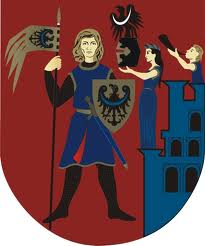 UWAGA RODZICE!ZMIANY W STYPENDIACH ZA WYSOKIE WYNIKI W NAUCE!28 listopada 2019 roku Rada Gminy Głogów przyjęła uchwały dotyczące zmiany „Gminnego programu wspierania edukacji uzdolnionych uczniów szkół podstawowych z Gminy Głogów.Co należy zrobić, aby otrzymać jednorazowe stypendium za rok szkolny 2019/2020?1.     Uczeń musi ukończyć klasę od IV do VIII w Szkole Podstawowej im. Mikołaja Kopernika w Serbach/ Szkołę Podstawową w Wilkowie/ Szkołę Podstawową im. Jana Pawła II w Przedmościu,2.     Uczeń musi uzyskać średnią ocen co najmniej 4,75 lub3.     zdobyć I miejsce w konkursach i olimpiadach przedmiotowych i artystycznych na szczeblu powiatowym lub zostać laureatem  konkursów na szczeblu wojewódzkim i wyżej w mijającym roku szkolnym oraz uzyskać średnią ocen co najmniej 4,5.4.     W terminie do 31 lipca 2020 roku należy złożyć wniosek ze wskazaniem średniej ocen potwierdzoną przez Dyrektora szkoły oraz opinią Rady Pedagogicznej (kserokopia świadectwa tylko na żądanie Urzędu Gminy);5.     Wnioski mogą składać: dyrektor szkoły, wychowawca klasy, rodzic/ opiekun prawny ucznia ( nie sam uczeń!),6.     Uczeń nie musi być mieszkańcem Gminy Głogów. Szczegółowe informacje można uzyskać u Inspektora ds. Oświaty Urzędu Gminy Głogów- pod nr telefonu 76 836 55 69 (pok. 316) lub drogą elektroniczną: p.sobocinska@gminaglogow.pl.